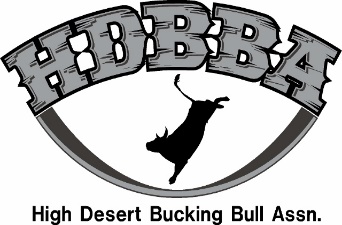 HDBBA 2024 ENTRY FORMEVENT LOCATION__Idaho Falls, Idaho___ CLASS (circle one)                  Juvenile        Jr.       Women’s 2yr        2yr         3yr Dummy       3yr         4yr            2 Head Bull Team RANCH/CONTRACTOR NAME___________________________________ADDITONAL NAMES (if applicable, requires ranch membership) ______________________________________________ CONTRACTOR OF THE YEAR DESGINATION_________________________________(If applicable, animals entered under multiple contractors requires designation to who receives the contractor of the year points for this event.) See page 2 & 9 in the rule book for rules & guidelines. ABBI C0-SANCTIONED BULL (Circle Yes or No) If Yes ABBI Registration #: _________________________	BULL NAME______________________BULL ID (hip brand) # _____________CHUTE:(Circle One) Left or RightBULL RIDER NAME_______________________________________________________________________Contractor Provides Own Bull Rider I, as an entering bull owner, have read and understand HDBBA guidelines.  I assume all risk and danger incidental to the bull competitions and release HDBBA and their host sites, title sponsors, host organizations, participating owners, their animals, and all agents therefore from all liabilities resulting from such cases.  Entering bull owners also recognize that the event producer has contracted professionals in the field of Judging and Veterinary Medicine and the decisions of those individuals contracted is final.  I concede to all Rules, Regulations, Guidelines and Disclaimers printed in the HDBBA Guidelines and stated herein. 	Payments and Entries due in the office Sat. April 20th.  No Exceptions!!!CURRENT Health and Brand papers are required at check-in, including proof of neg. TB and Brucellosis testIncluded in fees: $20 office fee, $5 dummy fee (dummy classes), and $150 bull rider fee (3s, and 4s & $ $300 for Bull Team) Owners Signature:______________________________________________________________(US FUNDS) check, money order, or credit card accepted. (may also pay online) Card charges will have a credit card fee.   www.highdesertbulls.com Mail to: HDBBA  337 W. Liberty St. Weiser, ID 83672 Phone 208-550-0229 HDBBA 2024 2 Head Bull Team ENTRY FORMRANCH NAME _____________________________________________CONTRACTOR NAME______________________________________________BULL NAME______________________BULL ID (hip brand) # _____________CHUTE:(Circle One) Left or RightBULL NAME______________________BULL ID (hip brand) # _____________CHUTE:(Circle One) Left or RightBULL RIDER NAME_______________________________________________________________________Contractor Provides Own Bull Rider I, as an entering bull owner, have read and understand HDBBA guidelines.  I assume all risk and danger incidental to the bull competitions and release HDBBA and their host sites, title sponsors, host organizations, participating owners, their animals, and all agents therefore from all liabilities resulting from such cases.  Entering bull owners also recognize that the event producer has contracted professionals in the field of Judging and Veterinary Medicine and the decisions of those individuals contracted is final.  I concede to all Rules, Regulations, Guidelines and Disclaimers printed in the HDBBA Guidelines and stated herein. 	Payments and Entries due in the office Sat. April 20th.  No Exceptions!!!CURRENT Health and Brand papers are required at check-in, including proof of neg. TB and Brucellosis testOwners Signature:______________________________________________________________(Bull Team Fee- $1070, this includes $150 bull rider fee for each bull)(US FUNDS) check, money order, or credit card accepted. (may also pay online) Card charges will have a credit card fee.   www.highdesertbulls.com Mail to: HDBBA  337 W. Liberty St. Weiser, ID 83672 Phone 208-550-0229 Derby & Classic entries have the option to enter both their classes, along with the Bull Team. Those bulls will be bucked once during their class and that score will count towards their class and the Bull Team. (double enter, buck once, score counts towards both)Juvenile                                                                          $250     Bull        or        Heifer Jr. Futurity Bull (2 year old)                                       $225                           Women’s Bull Futurity (2 year old)                           $275Futurity Bull (2 year old)                                            $3253 Year Old Dummy Class                                           $325(can be entered in Derby Class as well)                                                                                Derby Bull (3 year old)                                               $570Classic Bull (4 year old)                                              $670  2 Head Bull Team                                                      $1070                                                  ABBI Co-Sanctioned Bull                                           $100TotalIf applicable?